Uppföljningsschema – Internationell Svetsare      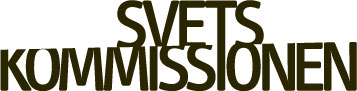 Sammanställning – praktisk undervisningSammanställning – teoretisk undervisningHärmed intygar undertecknad att undervisningen bedrivits och proven utförts enligt gällande utbildningsriktlinje för Internationell Svetsare.Förnamn:Efternamn:Personnr:Uppfyller förkunskapskraven: Ja   Nej Kursansvarig sign.: MMA ModulMaterialGodkännande kursansvarigDatum                SignaturGodkännande kursansvarigDatum                SignaturGas 
ModulMaterialGodkännande kursansvarigDatum                SignaturGodkännande kursansvarigDatum                SignaturE1G3E2G4E3G5E4G6E5E6MIG/MAG ModulMaterialGodkännande kursansvarigDatum                SignaturGodkännande kursansvarigDatum                SignaturTIG 
ModulMaterialGodkännande kursansvarigDatum                SignaturGodkännande kursansvarigDatum                SignaturM1T1M2T2M3T3M4T4M5T5M6T6ModulGodkännande kursansvarigDatum                  SignaturGodkännande kursansvarigDatum                  SignaturModulGodkännande kursansvarigDatum                SignaturGodkännande kursansvarigDatum                SignaturASMBSTCPSSSGPALSASkola: Datum: Kursansvarig: Namnförtydligande: 